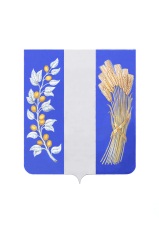 РЕСПУБЛИКА БУРЯТИЯАДМИНИСТРАЦИЯ МУНИЦИПАЛЬНОГО ОБРАЗОВАНИЯ«БИЧУРСКИЙ РАЙОН»ПОСТАНОВЛЕНИЕот  6  февраля 2015 года                                                             № 1       с. БичураОб утверждении порядка формирования, ведения и утвержденияведомственных перечней муниципальных услуг и работ,оказываемых и выполняемых муниципальными учреждениямиМО «Бичурский район»	В соответствии со статьей 69.2 Бюджетного кодекса Российской Федерации, Постановлением Правительства Российской Федерации от 26.02.2014 N 151 "О формировании и ведении базовых (отраслевых) перечней государственных и муниципальных услуг и работ, формировании, ведении и утверждении ведомственных перечней государственных   услуг  и работ, оказываемых и выполняемых федеральными государственными учреждениями, и об общих требованиях к формированию, ведению и утверждению ведомственных перечней государственных (муниципальных) услуг и работ, оказываемых и выполняемых государственными учреждениями субъектов Российской Федерации (муниципальными учреждениями)" Администрация муниципального образования «Бичурский район» постановляет:	1. Утвердить прилагаемый Порядок формирования, ведения и утверждения ведомственных перечней муниципальных услуг и работ, оказываемых и выполняемых муниципальными учреждениями (далее - Порядок). 	2. Муниципальным учреждениям осуществляющим функции и полномочия учредителей в отношении бюджетных и (или) автономных учреждений, а также главным распорядителям средств бюджета  муниципального образования «Бичурский район», принявшим решение о формировании муниципального задания в отношении подведомственных казенных учреждений:2.1. Разработать и утвердить в соответствии с Порядком ведомственные перечни муниципальных   услуг и работ, оказываемых и выполняемых находящимися в их ведении муниципальными учреждениями  МО «Бичурский район».	2.2.  Назначить ответственных должностных лиц, уполномоченных за:	2.2.1. формирование и ведение ведомственных перечней в информационной системе, доступ к которой осуществляется через портал бюджетной системы Российской Федерации ( www.budget.gov.ru) в информационно-теле коммуникационной сети Интернет; 	2.2.2.  размещение ведомственных перечней на официальном сайте в информационно-телекоммуникационной сети Интернет по размещению информации о государственных и муниципальных учреждениях (www.bus.gov.ru) в порядке, установленном Министерством финансов Российской Федерации. 3. Рекомендовать учредителям муниципальных учреждений муниципальных образований сельских поселений МО «Бичурский район»,  утвердить ведомственные перечни муниципальных услуг (работ), оказываемых (выполняемых) муниципальными учреждениями муниципальных образований сельских поселений  МО «Бичурский район» за счет бюджетных средств.4.    Установить, что положения настоящего постановления применяются при формировании муниципальных заданий на оказание муниципальных услуг и выполнение работ начиная с муниципальных заданий на 2016 год (на 2016 год и плановый период 2017 и 2018 годов)5. Настоящее постановление вступает в силу со дня его обнародования  на информационном стенде  Администрации МО «Бичурский район».  6.   Контроль за исполнением настоящего постановления возложить на   заместителя руководителя Администрации МО «Бичурский район» по финансово-экономическим вопросам.Глава Муниципального образования«Бичурский район»                                                                    О.И. ФёдоровПриложение №1                                                                          к постановлению администрации                                                                  муниципального образования                                                                  «Бичурский  район»                                                                  от 06 февраля 2015г. №1Порядокформирования, ведения и утверждения ведомственных перечнеймуниципальных услуг и работ, оказываемых и выполняемых муниципальными учреждениями1. Настоящий Порядок устанавливает правила формирования, ведения и утверждения ведомственных перечней муниципальных услуг и работ в целях формирования муниципальных заданий на оказание муниципальных услуг (выполнение работ) муниципальными учреждениями  (далее - ведомственные перечни муниципальных услуг и работ).2. Ведомственные перечни муниципальных услуг и работ формируются структурными подразделениями администрации Бичурского района, осуществляющими функции и полномочия учредителей в отношении бюджетных и (или) автономных учреждений, а также главными распорядителями средств республиканского бюджета, принявшими решение о формировании муниципального задания в отношении подведомственных казенных учреждений (далее - орган, осуществляющий полномочия учредителя), в соответствии с базовыми (отраслевыми) перечнями государственных и муниципальных услуг и работ, утвержденными федеральными органами исполнительной власти, осуществляющими функции по выработке государственной политики и нормативно-правовому регулированию в установленных сферах деятельности.3. Ведомственные перечни муниципальных услуг и работ, сформированные в соответствии с настоящим Порядком, утверждаются локальными актами структурных подразделений администрации муниципального образования «Бичурский район», осуществляющих функции и полномочия учредителей муниципальных учреждений, по согласованию с отделом экономики и Финансовым управлением администрации муниципального образования «Бичурский район».4. В ведомственные перечни муниципальных услуг и работ в отношении каждой муниципальной услуги (работы) включается следующая информация:4.1. Наименование муниципальной услуги (работы) с указанием кодов Общероссийского классификатора видов экономической деятельности, которым соответствует муниципальная услуга (работа).4.2. Наименование органа, осуществляющего полномочия учредителя.4.3. Код органа, осуществляющего полномочия учредителя, в соответствии с реестром участников бюджетного процесса, а также отдельных юридических лиц, не являющихся участниками бюджетного процесса, формирование и ведение которого осуществляется в порядке, устанавливаемом Министерством финансов Российской Федерации.4.4. Наименование муниципального учреждения и его код в соответствии с реестром участников бюджетного процесса, а также отдельных юридических лиц, не являющихся участниками бюджетного процесса (в случае принятия органом, осуществляющим полномочия учредителя, решения об указании наименований учреждений).4.5. Содержание муниципальной услуги (работы).4.6. Условия (формы) оказания муниципальной услуги (выполнения работы).4.7. Вид деятельности муниципального учреждения.4.8. Категории потребителей муниципальной услуги (работы).4.9. Наименования показателей, характеризующих качество и (или) объем муниципальной услуги (выполняемой работы).4.10. Указание на бесплатность или платность муниципальной услуги (работы).4.11. Реквизиты нормативных правовых актов, являющихся основанием для включения муниципальной услуги (работы) в ведомственный перечень муниципальных услуг и работ или внесения изменений в ведомственный перечень муниципальных услуг и работ, а также электронные копии таких нормативных правовых актов.5. Информация, сформированная по каждой муниципальной услуге (работе) в соответствии с пунктом 4 настоящего Порядка, образует реестровую запись, которой присваивается уникальный номер.6. Формирование информации и документов для включения в реестровую запись, формирование (изменение) реестровой записи и присвоение уникального номера осуществляются в порядке, установленном Министерством финансов Российской Федерации.7. Реестровые записи подписываются усиленной квалифицированной электронной подписью лица, уполномоченного в установленном порядке действовать от имени органа, осуществляющего полномочия учредителя.8. Ведомственные перечни муниципальных услуг и работ формируются и ведутся органами, осуществляющими полномочия учредителя, в информационной системе, доступ к которой осуществляется через единый портал бюджетной системы Российской Федерации (www.budget.gov.ru) в информационно-телекоммуникационной сети Интернет.9. Ведомственные перечни муниципальных услуг и работ размещаются на официальном сайте в информационно-телекоммуникационной сети Интернет по размещению информации о государственных и муниципальных учреждениях (www.bus.gov.ru) и на официальных сайтах органов, осуществляющих полномочия учредителя.10. Органы, осуществляющие полномочия учредителя, по согласованию с Муниципальным Учреждением Финансовое Управление Администрации МО «Бичурский район»   вправе направить соответствующим   органам местного самоуправления свои предложения о внесении изменений в базовые (отраслевые) перечни   муниципальных услуг и работ с приложением копий документов, являющихся основанием для внесения таких изменений, путем размещения в информационной системе, доступ к которой осуществляется через единый портал бюджетной системы Российской Федерации (www.budget.gov.ru) в информационно-телекоммуникационной сети Интернет.